Кроссворд «Профессии» №1.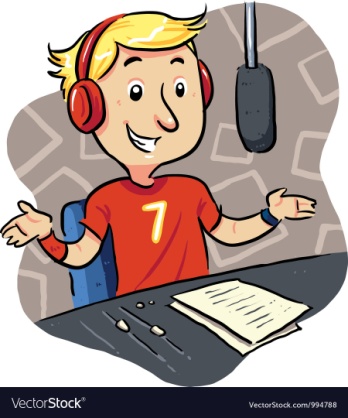 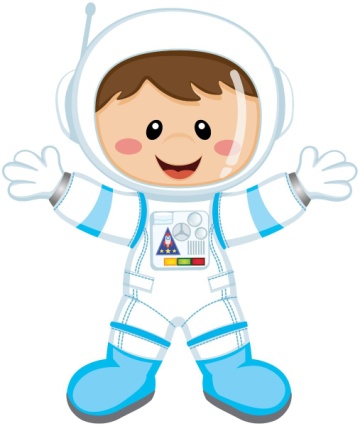 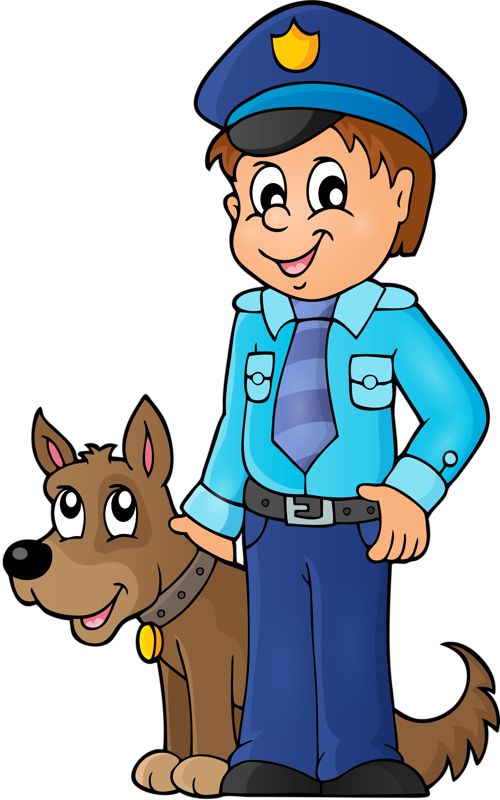 Вопросы:По горизонтали:1. В прошлый раз был педагогом,Послезавтра — машинист.Должен знать он очень  много,Потому, что он…2. Он природу охраняет,
Браконьеров прогоняет,
А зимою у кормушек
В гости ждёт лесных зверюшек.3. Он где-то в студии сидит
И в микрофон свой текст читает.
А слышат, что он говорит,
Лишь те, кто радио включает.  4.  Птиц, зверей от разных травмЛечит врач… По вертикали: 1.Не художник он, но краскойПахнет неизменно.По картинам он не мастер – Мастер он по стенам. 2. Он – друзей четвероногих
Всеми признанный знаток,
Воспитатель очень строгий,
Крепко держит поводок.
Учит он в собачьей школе,
Как команды выполнять.
Все боксеры, доги, колли
Назубок должны их знать.
3. Он не летчик, не пилот,Он ведет не самолет,А огромную ракету,Дети, кто, скажите это?Кроссворд «Профессии» №2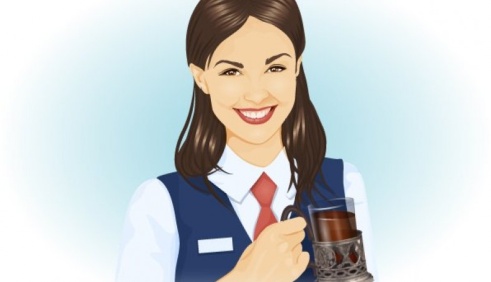 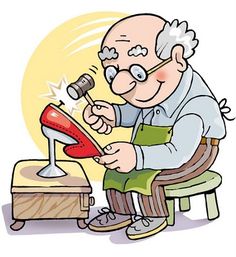 Вопросы:По горизонтали:В фильмах трюки выполняет,С высоты на дно ныряетПодготовленный актер.Быстрый, смелый... Сапогам хромым помощник,Каблуки прибьёт … Стук летит из-под колес,Мчится вдаль электровоз.Поезд водит не таксист,Не пилот, а...        По вертикали: Сейчас, дружок, вопрос такой:Скажи, как называютРабочего, который под землейНам уголь добывает.По морскому ходит дну,Беспокоя глубину.Он под илом все отыщет,Корабля заварит днище,Если течь, стряслась беда – Не помеха и вода. Он вежливый, добрый, но строгий – Работник железной дороги.Встречает он нас на перронеИ с нами поедет в вагоне.         1       212      3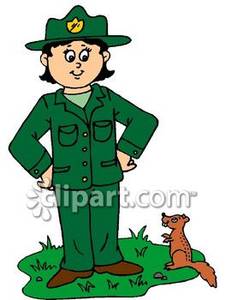 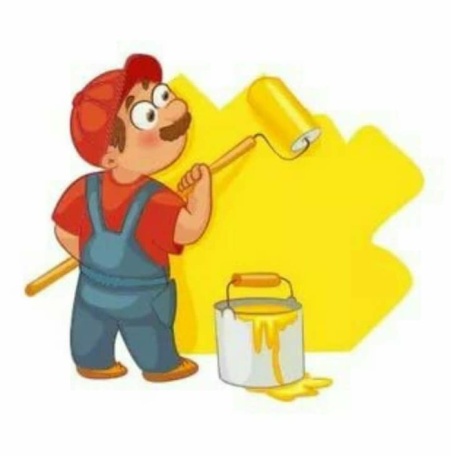 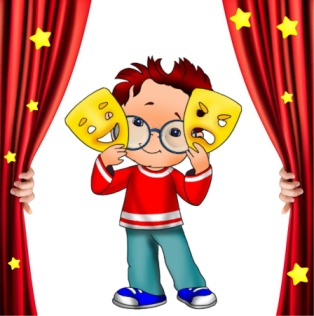 34 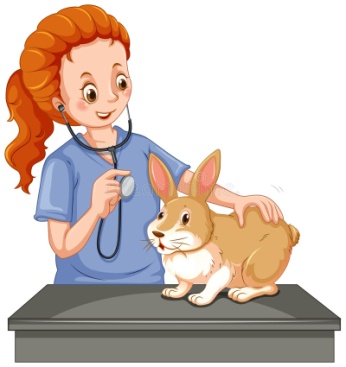               2             1             31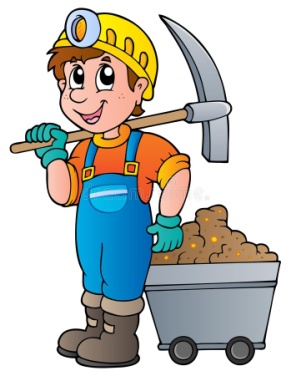 2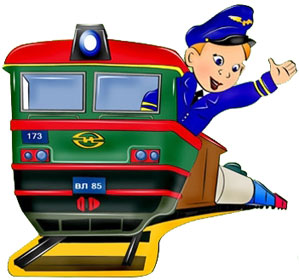 3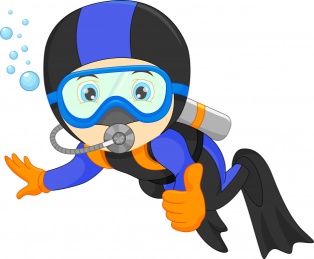 